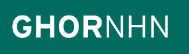 Imagoschade / schadelijke berichtgeving 		Doelstellingen		Incidenttype	Imagoschade voorkomen of tot een minimum beperken Het borgen/ vergroten van vertrouwen van buitenaf in de organisatie (of in het grotere geheel waarin de organisatie zich beweegt).Waarborgen zorgcontinuïteit op de korte en lange(re) termijnOnrust als gevolg vanOnjuiste zorgverlening(onjuiste) berichtgeving‘blaming’ op social media (filmpjes, reviews etc.)IGZ-melding	Uitgangspunten		Kritieke momenten/ besluiten	Externe communicatie altijd gecoördineerd (op basis van boodschap, doelgroep en media) onder regie van centraal aanspreekpunt. Wie richt zich wanneer tot de media? Wat is de boodschap?Zorg dat je eerst intern afstemt, voordat je extern communiceertCommuniceer een heldere consequente boodschapSluit aan bij de behoeften van de doelgroep.Effecten wel/ niet reageren op berichtgeving (escaleren/ deëscaleren)Spagaat: géén openheid kunnen geven, maar wel veel vragen van gemeenten, instanties, of media krijgen.Melding & AlarmeringIncidenten worden altijd gemeld bij de ‘afdeling communicatie’/ crisiscoördinator/ woordvoerder/ persvoorlichterNeem bij calamiteiten met acute of voorziene knelpunten m.b.t. de zorgcontinuïteit contact op met de Algemeen Commandant Geneeskundige Zorg van de GHOR via 072-2042358. Indien niet bereikbaar: Meldkamer Ambulancezorg via 088-1684154.BeeldvormingBeeldvormingInventariseer acute knelpunten in de zorg (kritische zorgprocessen) die direct moeten worden opgelost en onderneem direct actieContext: tijdstip, omgevingsanalyseWelke locaties/ afdelingen/ doelgroepen zijn betrokken Welke media betreft het?Hoe groot is de impact op de zorginstelling en de medewerkersWat is de bron van de imagoschade/ schadelijke berichtgeving?Interpretatie van de boodschapWat is het geschatte effect/ de scope van dit vraagstuk?Kent de situatie veel ‘slachtoffers’/ schade?Kunnen/ moeten we er überhaupt iets aan doen?Hoe kunnen we erop reageren? Moeten we er wel op reageren?Heeft het politieke lading? (krachtenveld rond organisatie)Heeft het veel ‘maatschappelijke lading’?Verspreid de berichtgeving zich als een olievlek?Wat is de achtergrond/ historie bij dit voorval?Oordeelsvorming/ besluitvormingOordeelsvorming/ knelpuntenInterpreteer de beeldvorming en stel de knelpunten vast.BesluitenBeschrijf per knelpunt de oplossingsmogelijkheid (actie) en benoem daarbij een actiehouder die verantwoordelijk is voor de uitvoering daarvan.Planvorming Door de zorgkoepel zelf in te vullen: is er relevante planvorming (protocollen/ procedures) voor dit onderwerp? Bijv. Overzicht kritische zorgprocessen/ afdelingen en kritische bedrijfsprocessen.Bijv. Instructiekaarten afdelingen, zorgcontinuïteitsplan etc. Aandachtspunten/ tipsLicht het bestuur tijdig in en betrek ICT en de afdeling communicatie in een vroeg stadiumWie moeten er op de hoogte gesteld worden? Wie wordt het aanspreekpunt intern? Wie wordt het gezicht naar buiten?Probeer proactief de media te zoeken om feiten te delen en niet steeds te hoeven ontkrachten.  Blijf consistent in wat je uitdraagt: wees je bewust van eerdere communicatie/ uitlatingen over dit onderwerpWees je bewust van wie de boodschap het beste over kan brengen/ het meest effectief bij de doelgroep overkomt.Heb aandacht voor interne communicatie (personeel, cliënten, verwanten etc.) en externe communicatie (ketenpartners, bevolking etc.)Wees bewust van focus en inzet per doelgroep (direct betrokkenen/ opdrachtgever/ media).Impact van imagoschade kan worden bepaald aan de hand van verwijtbaarheid, relevantie en sociale mediageniekheid:Verwijtbaarheid
Denk aan:In welke mate kunnen richting betrokken personen/ organisaties verwijten worden gemaakt?Is iets soortgelijks al eens eerder gebeurd of was het al voorzien dat dit een keer zou gaan gebeuren?RelevantieDenk aan:Hoe relevant is deze kwestie voor een individu of een groep (en hoe sterk zou er op kunnen worden gereageerd?)Is er sprake van maatschappelijke onrust of zou deze kunnen ontstaan? (zijn er bv. kinderen/ zwakkere groepen bij betrokken?)Sociale mediageniekheid (weegt zwaar)Denk aan:Zijn er interessante actoren bij betrokken?Is er sprake van veel foto’s/ filmpjes die (massaal) worden gedeeld?Wat is de nieuwswaarde (komkommertijd media)Kent de situatie veel slachtoffers en schade?Kritische zorgprocessen/ afdelingen	Kritische bedrijfsprocessenWelke door totale of gedeeltelijke uitval van personeel direct (of in korte tijd) leiden tot (levens)bedreigende situaties voor de patiënt:Organisatie zelf invullen Hoeveel personeel is minimaal nodig + welke deskundigheid?Systemen , processen, functies of stoffen die door totale of gedeeltelijke uitval direct (of in korte tijd) leiden tot (levens)bedreigende situaties:Organisatie zelf invullen 